 Приложение № 3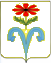 АДМИНИСТРАЦИЯ ПОДГОРНЕНСКОГО СЕЛЬСКОГО ПОСЕЛЕНИЯ ОТРАДНЕНСКОГО РАЙОНА ПОСТАНОВЛЕНИЕот __08.05.2015_ 	                    		                             	                      № __39_ст-ца Подгорная     Об  утверждении   Положения   и   состава   комиссии  по рациональному использованию земель на территории  Подгорненского сельского поселения Отрадненского района В целях рассмотрения вопросов, связанных с рациональным использованием земель, а также рассмотрения вопросов привлекательности инвестиционных проектов на территории Подгорненского  сельского поселения Отрадненского района   п о с т а н о в л я ю: 	1. Утвердить Положение о комиссии по рациональному использованию земель на территории  Подгорненского сельского поселения Отрадненского района (приложение № 1).         2. Образовать комиссию по рациональному использованию земель на территории  Подгорненского сельского поселения Отрадненского района и утвердить ее состав (приложение № 2).	3. Контроль за выполнением настоящего постановления оставляю за собой.          4. Постановление вступает в силу со дня его официального опубликования (обнародования).Глава Подгорненского сельского поселения Отрадненского района                                                              А.Ю.ЛеднёвПОЛОЖЕНИЕ о комиссии по рациональному использованию земель на территории Подгорненского сельского поселения Отрадненского районаОбщие положения1.1. Настоящее Положение определяет полномочия, порядок организации и деятельности комиссии по рациональному использованию земель на территории Подгорненского сельского поселения Отрадненского района (далее - Комиссия).1.2. В своей деятельности Комиссия руководствуется Конституцией Российской Федерации, нормативно-правовыми актами Российской Федерации, нормативно-правовыми актами Краснодарского края, нормативно-правовыми актами муниципального образования Отрадненский район и настоящим Положением.2. Порядок организации комиссии2.1. Комиссия является постоянно действующим совещательным органом, созданным в целях рассмотрения вопросов, связанных с рациональным использованием земель на территории Подгорненского сельского поселения Отрадненского района, а также рассмотрения вопросов привлекательности инвестиционных проектов, предлагаемых для реализации на территории Подгорненского сельского поселения Отрадненского района.2.2. Положение о Комиссии утверждается постановлением администрации Подгорненского сельского поселения Отрадненского района.2.3. В состав Комиссии входят председатель Комиссии, заместители
председателя Комиссии, секретарь Комиссии, члены Комиссии.Персональный состав Комиссии утверждается постановлением администрации Подгорненского сельского поселения Отрадненского района.3. Полномочия комиссииЗ.1. Организация деятельности служб муниципального образования Подгорненское сельское поселение Отрадненского района  по рассмотрению заявлений физических и юридических лиц о предоставлении земельных участков для размещения и строительства объектов.3.2. Принятие решения о целесообразности, возможности размещения и строительства объекта.3.3. Оценка привлекательности инвестиционных проектов с точки зрения следующих фактов:-срок окупаемости проекта;максимальная бюджетная эффективность;количество создаваемых рабочих мест;3.4. Иные полномочия, отнесенные к компетенции комиссии в установленном порядке.4. Порядок деятельности комиссии4.1. Организация работы осуществляется председателем Комиссии, а в его отсутствие -  заместителем председателя Комиссии.Регистрацию, учет заявлений, поступивших в Комиссию, а также контроль за  исполнением ведет секретарь Комиссии.4.2. Секретарь Комиссии доводит до заявителя перечень необходимых для рассмотрения его вопроса документов. Рассмотрение заявлений Комиссии осуществляется в пятидневный срок с даты их регистрации при условии предоставления заявителем всех необходимых документов, либо на ближайшем заседании Комиссии.4.2.1. Для рассмотрения вопросов Комиссией, заявителем предоставляется заявление на имя главы Подгорненского сельского поселения Отрадненского района с обязательным указанием:-	фамилии, имя, отчества заявителя (физического лица), наименования организации, почтового адреса;-	адреса земельного участка, предлагаемого для размещения строительства объекта, его площади, вида целевого использования, предполагаемого вида права на земельный участок.Кроме того, к заявлению необходимо приложить, в случае наличия, бизнес - план либо технико-экономическое обоснование проекта, а также обзорную фотографию земельного участка.Заседания Комиссии проводятся по мере необходимости.Комиссия, изучив представленные заявителем документы, принимает решение.Заседание Комиссии считается правомочным, если на нем присутствует не менее половины его членов.Решение Комиссии считается принятым, если за него проголосовало большинство его членов, присутствующих на заседании Комиссии.В случае, если мнения членов Комиссии разделились поровну, мнение председателя Комиссии является решающим.Члены Комиссии, не согласные с принятым решением, оформляют в письменном виде свое особое мнение, которое прилагается к решению Комиссии.4.5. Члены Комиссии за несоблюдение требований законодательства и настоящего Положения несут персональную ответственность в соответствии с действующим законодательством Российской Федерации.Начальник общего отдела администрацииПодгорненского сельского поселения                                       В.Н.АнтиповПРИЛОЖЕНИЕ №2УТВЕРЖДЕНпостановлением администрацииПодгорненского сельского поселения Отрадненского района        от 08.05.2015г. № 39СОСТАВкомиссии по рациональному использованию земель на территории Подгорненского сельского поселения Отрадненского районаНачальник общего отделаадминистрации Подгорненского сельскогопоселения Отрадненского района                                           В.Н.АнтиповПРИЛОЖЕНИЕ № 1УТВЕРЖДЕНО                                                                   постановлением администрацииПодгорненского сельского поселения Отрадненского районаот _08.05.2015__	  № __39__ЛеднёвАлександр Юрьевич     -глава Подгорненского  сельского поселения, председатель комиссииАнтипов Владимир Николаевич-начальник общего отдела администрации Подгорненского сельского поселения, заместитель председателя комиссииМаслова Нина Алексеевна-специалист по имущественным отношениям администрации Подгорненского сельского поселения, секретарь комиссииЧлены комиссииЧлены комиссииЧлены комиссииАзаренко Виктор Иванович-Начальник производстаенного отдела № 2 ГУП КК «Кубанский НИ и ПИ земельный центр»(по согласованию)Бушов Виктор Васильевич-начальник отдела имущественных и земельных отношений администрации муниципального образования Отрадненский район (по согласованию)Власюк Виктор Васильевич-директор ГУП КК «Крайтехинвентаризация» - Краевое БТИ (по согласованию) МалейковичЮлия Анатольевна-руководитель муниципального бюджетного учреждения «Управление архитектуры и градостроительства муниципального образования Отрадненский район» (по согласованию)МалаховаВалентина Андреевна-специалист по налогам администрации Подгорненского сельского поселения Фроликов Евгений Александрович-Заместитель главы муниципального образования Отрадненский район по вопросам АПК(по согласованию)